Материалы заданий  Олимпиады «Архитектура и дизайн» по   рисунку, композиции, живописи, черчению  с 23-26 марта 2021года№1. НОМИНАЦИЯ «ЧЕРЧЕНИЕ»Конкурсное задание состоит из двух частей и выполняется на листе бумаги формата А3 (297х420 мм) в карандаше с помощью чертежных инструментов в соответствии с ГОСТами. Лист может быть расположен горизонтально или вертикально по усмотрению участника заключительного этапа олимпиады, должно быть выделено рабочее поле рамкой по 5 мм со всех сторон листа.Общая продолжительность испытания – 300 минут (5 часов).Содержание задания №1 «Построение сопряжений»: участнику олимпиады предлагается построить очертания архитектурной детали в соответствии с правилами построения сопряжений, продемонстрировав знания и умения в выполнении чертежа по предложенному образцу.Содержание задания №2 «Проекционное черчение»: участнику олимпиады предлагается построить три проекции детали, проставить необходимые размеры, построить объемное изображение детали (прямоугольную изометрическую проекцию) без выреза четверти.№ 2. НОМИНАЦИЯ «РИСУНОК» Конкурсное задание выполняется по выбору на листе бумаги А3 (297х420 мм).  Материал: графитный карандаш. Общая продолжительность испытания – 300 минут (5 часов).Содержание задания: участнику олимпиады предлагается выполнить рисунок натюрморта из трёх гипсовых геометрических тел с натуры на фоне двух-трех драпировок (без складок).Пример: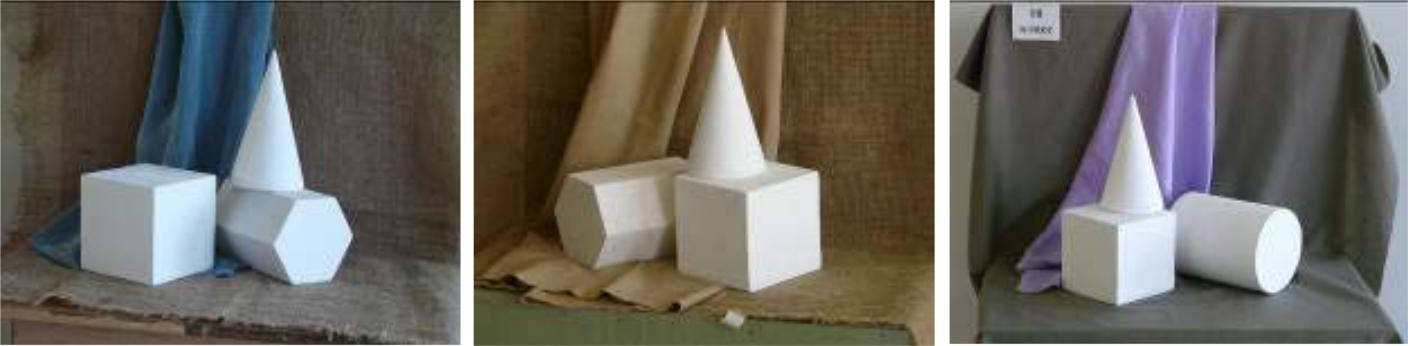 №3. НОМИНАЦИЯ «ЖИВОПИСЬ»  «Этюд сложного натюрморта»Конкурсное задание выполняется на листе бумаги формата А2 (297х420 мм).Материал (по выбору): акварель, гуашь. Общая продолжительность испытания – 300 минут (5 часов).Содержание задания: участнику олимпиады предлагается выполнить этюд постановки натюрморта из бытовых предметов с натуры. Количество предметов, включая муляжи: не менее трёх+фрукты и овощи. Количество драпировок: три (со складками).Пример: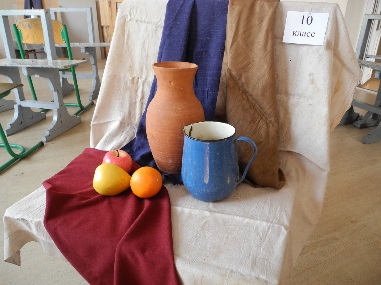 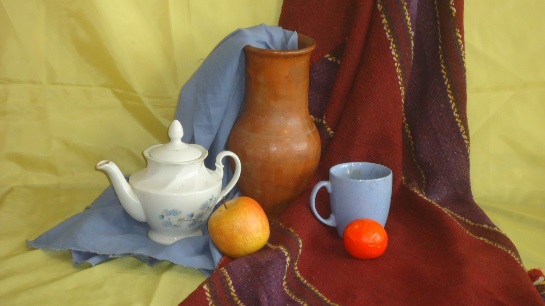 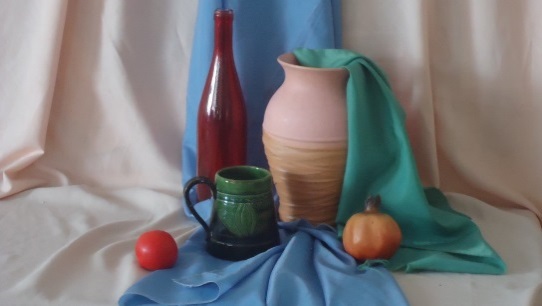 № 4. НОМИНАЦИЯ «КОМПОЗИЦИЯ»  (по выбору)1. «Эскиз колористической композиции на заданную тему»Конкурсное задание выполняется на листе бумаги формата А3 (297х420 мм). Материал: по выбору автора (исключается масло). Общая продолжительность испытания – 300 минут (5 часов).Содержание задания: участнику олимпиады предлагается выполнить эскиз колористической декоративно - плоскостной, беспредметной композиции на одну из заданных тем, выдаваемых при вскрытии конверта с  заданиями.2. «Объемно-пространственная композиция на заданную тему»  Пример: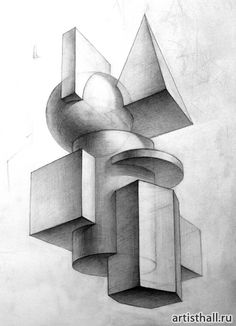 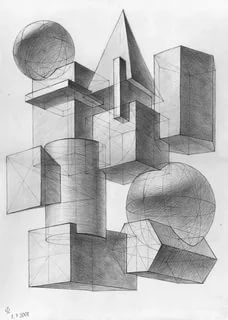 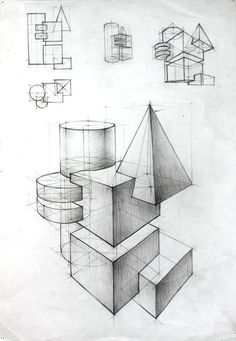 Конкурсное задание выполняется на листе бумаги формата А3 (297х420 мм). Материал: графитный карандаш. Общая продолжительность испытания – 300 минут (5 часов).Содержание задания: участнику олимпиады предлагается выполнить рисунок композиции на одну из заданных тем, выдаваемых при вскрытии конверта с заданиями.Для этого следует использовать по выбору не менее 5 (пяти) любых геометрических тел из набора  заданных тел. Всего в композиции должно быть не менее 7 (семи) элементов (геометрических тел).Требования к условиям выполнения задания:1. Соблюдение правил построения линейной перспективы. Линия горизонта может быть выбрана с учётом наилучшего раскрытия темы задания.2. Повторяющиеся геометрические тела, выбранные для композиции, при соблюдении заданных пропорций могут использоваться в разных масштабах.3. В композиции может быть использован приём взаимоврезания геометрических тел.4. Рисунок выполняется карандашом с лёгкой светотеневой проработкой объёмов геомет-рических тел.5. Рисунок выполняется вручную, без использования линеек и линейных приспособлений.Примеры используемых тел: Можно также использовать дополнительные плоские фигуры (квадратные. круглые, шестигранные)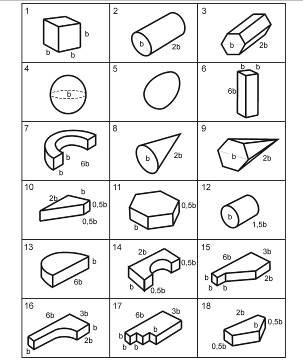 